Task 1: Context for Learning InformationWhat is the Context for Learning?The context for learning provides your edTPA scorer with information to help them understand your classroom. It proves to your scorer that you know your classroom and your individual students. It allows you to plan effective lessons and to meet the learning needs of all of your students.About the Placement and Your Role in the Focus Learner’s Instruction Determine whether your school is located in a city, suburb, town, or rural territory (see Exhibit A for definitions of each). By searching your school’s location on Wikipedia, you should be able to determine the population. Describe your role in the focus learner’s instructional program (e.g. Are you a co-teacher in the general education classroom? Do you teach all academic subjects in a self-contained classroom? Do you pull the student out of the classroom for one subject or additional services?)Describe any specific requirements or expectations that your school or supervising teacher require that will affect your planning of the learning segment. (e.g. Are you required to use a scripted curriculum? Does your supervising teacher want you to use a specific instructional strategy?)List whether you will use a specific textbook or instructional program to instruct your class. You will only want to identify a textbook or instructional program if you are actually using it during the learning segment. About the Focus LearnerDescribe the age, gender, grade level, and primary language of the student. Describe the disability or disabilities of the focus learner based on their IEP. List any augmentative or alternative communication (AAC) devices that is used by the focus learner.Describe relevant behavior management plans for the focus learner. 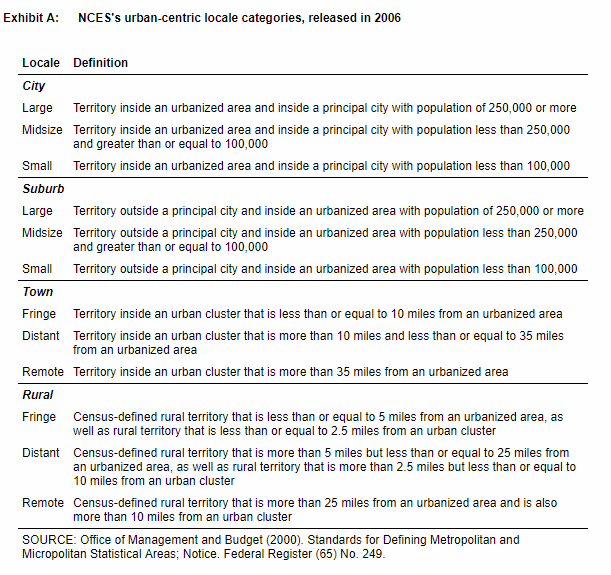 